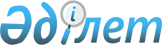 Алматы қаласын дамытудың 2003 - 2010 жылдарға арналған мемлекеттік бағдарламасын іске асыру жөніндегі 2009 - 2010 жылдарға арналған іс-шаралар жоспарын бекіту туралыҚазақстан Республикасы Үкіметінің 2009 жылғы 29 желтоқсандағы № 2240 Қаулысы

      «Алматы қаласын дамытудың 2003 - 2010 жылдарға арналған мемлекеттік бағдарламасы туралы» Қазақстан Республикасы Президентінің 2003 жылғы 10 ақпандағы № 1019 Жарлығына сәйкес Қазақстан Республикасының Үкіметі ҚАУЛЫ ЕТЕДІ:



      1. Қоса беріліп отырған Алматы қаласын дамытудың 2003 - 2010 жылдарға арналған мемлекеттік бағдарламасын іске асыру жөніндегі 2009 - 2010 жылдарға арналған іс-шаралар жоспары (бұдан әрі - Жоспар) бекітілсін.



      2. Орталық және жергілікті атқарушы органдар Жоспардың іске асырылуын қамтамасыз етсін және Алматы қаласының әкіміне жылына екі рет, жарты жылдықтың қорытындылары бойынша 20 қаңтарға және 20 шілдеге оның орындалу барысы туралы ақпарат ұсынсын.



      3. Алматы қаласының әкімі жылына екі рет, жарты жылдықтың қорытындылары бойынша 1 ақпанға және 1 тамызға дейін Қазақстан Республикасының Үкіметіне Жоспардың іске асырылу барысы туралы жиынтық ақпарат ұсынсын.



      4. Осы қаулы қол қойылған күнінен бастап қолданысқа енгізіледі.      Қазақстан Республикасының

      Премьер-Министрі                                    К. МәсімовҚазақстан Республикасы  

Үкіметінің         

2009 жылғы 29 желтоқсандағы

№ 2240 қаулысымен    

бекітілген         

Алматы қаласын дамытудың мемлекеттік бағдарламасын

жүзеге асыру жөніндегі 2009 - 2010 жылдарға

арналған іс-шаралар жоспары

      Ескертпе: аббревиатуралардың толық жазылуы:ИСМ                 - Қазақстан Республикасы Индустрия және сауда

                      министрлігі

ЭБЖМ                - Қазақстан Республикасы Экономика және бюджеттік

                      жоспарлау министрлігі

«Самұрық-Қазына»    - «Самұрық-Қазына» ұлттық әлеуметтік кәсіпкерлік

ҰӘҚ» АҚ               корпорация» акционерлік қоғамы

«Жетісу» ӘКК» АҚ    - «Жетісу» әлеуметтік-кәсіпкерлік корпорациясы»

                      акционерлік қоғамы

«Алматы қаласын     - «Алматы қаласын дамыту орталығы» акционерлік

дамыту орталығы» АҚ   қоғамы

МКҚК                - Мемлекеттік коммуналдық қазыналық кәсіпорын

ЖЭО                 - жылу энергетикалық орталығы

БАҚ                 - бұқаралық ақпарат құралдары
					© 2012. Қазақстан Республикасы Әділет министрлігінің «Қазақстан Республикасының Заңнама және құқықтық ақпарат институты» ШЖҚ РМК
				Р/с

№Іс-шаралар атауыАяқталу нысаныОрындалуына жауаптыларІске асыру мерзіміБолжамды шығыстар (млн. теңге)Болжамды шығыстар (млн. теңге)Қаржыландыру көзі123456671. Әлеуметтік сала1. Әлеуметтік сала1. Әлеуметтік сала1. Әлеуметтік сала1. Әлеуметтік сала1. Әлеуметтік сала1. Әлеуметтік сала1. Әлеуметтік сала1.1. Демографиялық даму1.1. Демографиялық даму1.1. Демографиялық даму1.1. Демографиялық даму1.1. Демографиялық даму1.1. Демографиялық даму1.1. Демографиялық даму1.1. Демографиялық даму1.1.1.«Байбесік» оралмандар кентінің құрылысын аяқтауҚазақстан Республикасының Үкіметіне есепАлматы қаласының әкімі2009-2010 жылдарғы IV тоқсан2009 жыл100,0Құрылыс салушылардың меншікті қаражаты1.1.1.«Байбесік» оралмандар кентінің құрылысын аяқтауҚазақстан Республикасының Үкіметіне есепАлматы қаласының әкімі2009-2010 жылдарғы IV тоқсан2010 жыл100,0Құрылыс салушылардың меншікті қаражаты1.2. Өмір сүру деңгейі1.2. Өмір сүру деңгейі1.2. Өмір сүру деңгейі1.2. Өмір сүру деңгейі1.2. Өмір сүру деңгейі1.2. Өмір сүру деңгейі1.2. Өмір сүру деңгейі1.2. Өмір сүру деңгейі1.2.1.Мүгедектерге және психикалық ауруларға арналған интернат-үйін салуды жалғастыруЖұмыс комиссияның пайдалануға беру актісіАлматы қаласының әкімі2009-2010 жылдарғы IV тоқсан2009 жыл52,8Жергілікті бюджет1.2.2.Мүгедектерге арналған спорт кешенін салуға арналған жобалық-сметалық құжаттаманы әзірлеуді қамтамасыз етуЖобалық-сметалық құжаттамаАлматы қаласының әкімі2009 жылғы IV тоқсан2009 жыл12,0Жергілікті бюджет1.3. Денсаулық сақтау1.3. Денсаулық сақтау1.3. Денсаулық сақтау1.3. Денсаулық сақтау1.3. Денсаулық сақтау1.3. Денсаулық сақтау1.3. Денсаулық сақтау1.3. Денсаулық сақтау1.3.1.Денсаулық сақтаудың 6 обьектісін салуды қамтамасыз етуЖұмыс комиссиясының пайдалануға беру актісіАлматы қаласының әкімі2009-2010 жылдарғы IV тоқсан2009 жыл1606,0Жергілікті бюджет1.3.1.Денсаулық сақтаудың 6 обьектісін салуды қамтамасыз етуЖұмыс комиссиясының пайдалануға беру актісіАлматы қаласының әкімі2009-2010 жылдарғы IV тоқсан2009 жыл5306,7Республикалық бюджет1.3.1.Денсаулық сақтаудың 6 обьектісін салуды қамтамасыз етуЖұмыс комиссиясының пайдалануға беру актісіАлматы қаласының әкімі2009-2010 жылдарғы IV тоқсан2010 жыл14620,7Республикалық бюджет1.3.1.соның ішінде:Республикалық бюджет1.3.1.Алматы қаласында 200 төсекке арналған қалалық көп бейінді балалар ауруханасын салу2009 жыл804,7Республикалық бюджет1.3.1.Алматы қаласында 200 төсекке арналған қалалық көп бейінді балалар ауруханасын салу2010 жыл2895,1Республикалық бюджет1.3.1.Алматы қаласында 300 төсекке арналған қалалық көп бейінді аурухананы салу2009 жыл1250,0Республикалық бюджет1.3.1.Алматы қаласында 300 төсекке арналған қалалық көп бейінді аурухананы салу2010 жыл4270,1Республикалық бюджет1.3.1.Алматы қаласында 150 төсекке арналған қалалық перинатальдық орталық салу2009 жыл952,0Республикалық бюджет1.3.1.Алматы қаласында 150 төсекке арналған қалалық перинатальдық орталық салу2010 жыл2964,7Республикалық бюджет1.3.1.Алматы қаласында 260 төсекке арналған ауданаралық туберкулезге қарсы диспансер салу2009 жыл800,0Республикалық бюджет1.3.1.Алматы қаласында 260 төсекке арналған ауданаралық туберкулезге қарсы диспансер салу2010 жыл1937,9Республикалық бюджет1.3.1.Алматы қаласында 350 төсекке арналған жедел жәрдем ауруханасын салу2009 жыл1606,0Жергілікті бюджет1.3.1.Алматы қаласында 350 төсекке арналған жедел жәрдем ауруханасын салу2009 жыл1500,0Республикалық бюджет1.3.1.Алматы қаласында 350 төсекке арналған жедел жәрдем ауруханасын салу2010 жыл2234,2Республикалық бюджет1.3.1.Алматы қаласының Бостандық ауданында 500 адамдық қалалық емхана салу2010 жыл318,7Республикалық бюджет1.4. Білім беру1.4. Білім беру1.4. Білім беру1.4. Білім беру1.4. Білім беру1.4. Білім беру1.4. Білім беру1.4. Білім беру1.4.1.Алматы қаласында техникалық және кәсіби білім беруді дамытуды қамтамасыз ету жөніндегі іс-шаралар жоспарын әзірлеуІс-шаралар жоспарыАлматы қаласының  әкімі2009 жылғы IV тоқсанТалап етілмейді1.4.2.3 жалпы білім беретін мектеп құрылысын салуды жүзеге асыруЖұмыс комиссиясының пайдалануға беру актісіАлматы қаласының әкімі2009 жылғы IV тоқсан2009 жыл3047,2Республикалық бюджет1.4.2.оның ішінде:Республикалық бюджет1.4.2.Алматы қаласының «Әйгерім» шағын ауданындағы 1200 орынға арналған орта мектеп салу2009 жыл1315,0Республикалық бюджет1.4.2.Алматы қаласының «Ұлжан» шағын ауданындағы 1200 орынға арналған орта мектеп салу2009 жыл593,0Республикалық бюджет1.4.2.Алматы қаласының Түрксіб Бесжылдығы ауданындағы 1200 орынға арналған орта мектеп салу2009 жыл1139,2Республикалық бюджет1.4.3.Жұлдыз шағын ауданында қалалық жалпы білім беретін № 142 мектепке 288 орындық қосымша құрылыс салуды қамтамасыз етуЖұмыс комиссиясының пайдалануға беру актісіАлматы қаласының әкімі2010 жылғы II тоқсан2009 жыл252,4Жергілікті бюджет1.4.4.Әскери қалашық шағын ауданында 720 орындық кәсіби-техникалық мектеп салуды қамтамасыз етуЖұмыс комиссиясының пайдалануға беру актісіАлматы қаласының әкімі2010 жылғы II тоқсан2009 жыл36,5Жергілікті бюджет1.4.5.Ұлжан шағын ауданында 320 орындық балалар бақшасын салуды жүзеге асыруЖұмыс комиссиясының пайдалануға беру актісіАлматы қаласының әкімі2010 жылғы II тоқсан2009 жыл582,7Жергілікті бюджет1.4.6.Мектепке дейінгі балалар мекемелерінің ғимараттарынан жалға алушыларды шығару жөнінде жұмыс жүргізуҚазақстан Республикасының Үкіметіне есепАлматы қаласының әкімі2009-2010 жылдарғы IV тоқсанҚажеті жоқ1.5. Мәдениет және спорт1.5. Мәдениет және спорт1.5. Мәдениет және спорт1.5. Мәдениет және спорт1.5. Мәдениет және спорт1.5. Мәдениет және спорт1.5. Мәдениет және спорт1.5. Мәдениет және спорт1.5.1.Қала кітапханаларының техникалық жарақтандырылуын жақсартуды жүргізуҚазақстан Республикасының Үкіметіне есепАлматы қаласының әкімі2009-2010 жылдарғы IV тоқсан2009 жыл29,7Жергілікті бюджет1.5.1.Қала кітапханаларының техникалық жарақтандырылуын жақсартуды жүргізуҚазақстан Республикасының Үкіметіне есепАлматы қаласының әкімі2009-2010 жылдарғы IV тоқсан2010 жыл46,6Жергілікті бюджет1.5.2.Қазақстан халықтарының ұлттық салт-дәстүрлері мен мәдениетін қолдау жөніндегі ұлттық-мәдени орталықтармен белсенді жұмыс жүргізуҚазақстан Республикасының Үкіметіне есепАлматы қаласының әкімі2010 жылғы IV тоқсанТалап етілмейді1.5.3.«Алматы қаласының мәдени мұралары» іс-шаралар жоспарын әзірлеуІс-шаралар жоспарыАлматы қаласының әкімі2009 жылғы IV тоқсанТалап етілмейді1.5.4.«Боролдай сақ қорғандары» археологиялық паркін құру жөніндегі жұмысты жалғастыруҚазақстан Республикасы Үкіметіне есепАлматы қаласының әкімі2009 жылғы IV тоқсан2009 жыл163,9Жергілікті бюджет1.5.5.2 дене шынықтыру кешенін салуды жүзеге асыруЖұмыс комиссиясының пайдалануға беру актісіАлматы қаласының әкімі2009-2010 жылдарғы IV тоқсан2009 жыл44,4Жергілікті бюджет1.5.5.соның ішінде:Жұмыс комиссиясының пайдалануға беру актісіАлматы қаласының әкімі2009-2010 жылдарғы IV тоқсан2009 жылЖергілікті бюджет1.5.5.Медеу ауданында үлгілік дене шынықтыру кешенін салуЖұмыс комиссиясының пайдалануға беру актісіАлматы қаласының әкімі2009-2010 жылдарғы IV тоқсан2009 жыл36,4Жергілікті бюджет1.5.5.Ақсай шағын ауданында Жоғары спорт шеберлігі арнайы мектебінің ауласында металл құрастырмаларынан әмбебап спорт залын салуЖұмыс комиссиясының пайдалануға беру актісіАлматы қаласының әкімі2009-2010 жылдарғы IV тоқсан2009 жыл8,0Жергілікті бюджет2.1. Өнеркәсіп2.1. Өнеркәсіп2.1. Өнеркәсіп2.1. Өнеркәсіп2.1. Өнеркәсіп2.1. Өнеркәсіп2.1. Өнеркәсіп2.1. Өнеркәсіп2.1.1.Қаланы индустриялық-инновациялық дамытуға тартылған субъектілерді қаржыландыру және қолдау жөнінде ұсыныс дайындауҚР ИСМ-ге ұсыныстарАлматы қаласының әкімі2009 жылғы IV тоқсанТалап етілмейді2.1.2.Алматы қаласының төңірегінде азық-түлік белдеуін дамыту жөнінде 2010 жылға арналған іс-шаралар жоспарын әзірлеуІс-шаралар жоспарыАлматы қаласының және Алматы облысының әкімдері2009 жылғы IV тоқсанТалап етілмейді2.1.3.Алматы қаласының төңірегінде азық-түлік белдеуін дамыту шеңберінде ауыл шаруашылығы тауарын өндірушілеріне іс жүзінде қолдау көрсетуҚазақстан Республикасының Үкіметіне есепАлматы қаласының және Алматы облысының әкімдері2009-2010 жылдарғы IV тоқсанТалап етілмейді2.1.4.Алматы қаласының қала маңы аймағының аумағын дамытудың қала құрылысы жобасы шеңберінде жекелеген өнеркәсіп кәсіпорындарын Алматы қаласынан тыс жерге шығару жөнінде ұсыныстар дайындауҚазақстан Республикасының Үкіметіне ұсыныстарАлматы қаласының және Алматы облысының әкімдері2010 жылғы II тоқсанТалап етілмейді2.2. Энергетикалық кешен2.2. Энергетикалық кешен2.2. Энергетикалық кешен2.2. Энергетикалық кешен2.2. Энергетикалық кешен2.2. Энергетикалық кешен2.2. Энергетикалық кешен2.2. Энергетикалық кешен2.2.1.2011 жылғы Қысқы Азия ойындарын өткізуге дайындық пен метроны іске қосу шеңберінде «Кеңсай», «Отырар», «Алатау», «Топливная», «Ерменсай», «Шымбұлақ», «Медеу», «ҚазГУ», «Новая» энергетикалық кіші станцияларын салуды жүзеге асыруЖұмыс комиссияның қолданысқа беру актісі«Самұрық-Қазына» ҰӘҚ» АҚ, ЭБЖМ, Алматы қаласының әкімі2010 жылғы IV тоқсан2009 жыл16810Республикалық бюджет «Самұрық-Қазына» ҰӘҚ» АҚ-ның жарғылық қорын арттыру есебінен2.2.1.2011 жылғы Қысқы Азия ойындарын өткізуге дайындық пен метроны іске қосу шеңберінде «Кеңсай», «Отырар», «Алатау», «Топливная», «Ерменсай», «Шымбұлақ», «Медеу», «ҚазГУ», «Новая» энергетикалық кіші станцияларын салуды жүзеге асыруЖұмыс комиссияның қолданысқа беру актісі«Самұрық-Қазына» ҰӘҚ» АҚ, ЭБЖМ, Алматы қаласының әкімі2010 жылғы IV тоқсан2010 жыл23317,5Қарыз қаражаты2.2.2.Сорғы стациясын қайта жаңғырта отырып, ЖЭО-2 және ЖЭО-1 қосатын жылу магистралдарың салуды қамтамасыз етуЖұмыс комиссиясының пайдалануға беру актісіАлматы қаласының әкімі2009-2010 жылдарғы IV тоқсан2009 жыл5000,0Республикалық бюджет2.2.2.Сорғы стациясын қайта жаңғырта отырып, ЖЭО-2 және ЖЭО-1 қосатын жылу магистралдарың салуды қамтамасыз етуЖұмыс комиссиясының пайдалануға беру актісіАлматы қаласының әкімі2009-2010 жылдарғы IV тоқсан2010 жыл6710,9Республикалық бюджет2.2.3.Магистралдық және жылу бөлу желілерін қайта жаңартуды қамтамасыз етуЖұмыс комиссиясының пайдалануға беру актісіАлматы қаласының әкімі2009-2010 жылдарғы IV тоқсан2009 жыл59,2Жергілікті бюджет2.2.3.Магистралдық және жылу бөлу желілерін қайта жаңартуды қамтамасыз етуЖұмыс комиссиясының пайдалануға беру актісіАлматы қаласының әкімі2009-2010 жылдарғы IV тоқсан2009 жыл5000,0Жергілікті бюджет2.2.3.Магистралдық және жылу бөлу желілерін қайта жаңартуды қамтамасыз етуЖұмыс комиссиясының пайдалануға беру актісіАлматы қаласының әкімі2009-2010 жылдарғы IV тоқсан2010 жыл5000,0Республикалық бюджет2.2.4.ЖЭО-2-ден жылу қабылдау үшін ЖЭО-1-ді қайта жаңартуЖұмыс комиссиясының пайдалануға беру актісіАлматы қаласының әкімі2009-2010 жылдарғы IV тоқсан2009 жыл700,0Республикалық бюджет2.2.4.ЖЭО-2-ден жылу қабылдау үшін ЖЭО-1-ді қайта жаңартуЖұмыс комиссиясының пайдалануға беру актісіАлматы қаласының әкімі2009-2010 жылдарғы IV тоқсан2010 жыл2468,0Республикалық бюджет2.2.5.Қалаға қосылған кенттерде электрмен жабдықтау желілерін салуды қамтамасыз етуЖұмыс комиссиясының пайдалануға беру актісіАлматы қаласының әкімі2009-2010 жылдарғы IV тоқсан2009 жыл610,4Жергілікті бюджет2.2.5.Қалаға қосылған кенттерде электрмен жабдықтау желілерін салуды қамтамасыз етуЖұмыс комиссиясының пайдалануға беру актісіАлматы қаласының әкімі2009-2010 жылдарғы IV тоқсан2010 жыл602,0Жергілікті бюджет2.3. Ғылым және инновациялық қызмет2.3. Ғылым және инновациялық қызмет2.3. Ғылым және инновациялық қызмет2.3. Ғылым және инновациялық қызмет2.3. Ғылым және инновациялық қызмет2.3. Ғылым және инновациялық қызмет2.3. Ғылым және инновациялық қызмет2.3. Ғылым және инновациялық қызмет2.3.1.Алматы қаласының басым инвестициялық, оның ішінде «Қазақстанның 30 корпоративтік көшбасшысы» бағдарламасы бойынша жобаларды тиімді жылжытуды және іске асыруды қамтамасыз етуҚазақстан Республикасының Үкіметіне есепАлматы қаласының әкімі2009-2010 жылдарғы IV тоқсанТалап етілмейді2.3.2.Инновациялық жобалардың дерек қорына мониторингті және тұрақты жаңартуды қамтамасыз етуҚазақстан Республикасының Үкіметіне есепАлматы қаласының әкімі2010 жылғы IV тоқсанТалап етілмейді2.3.3.Қалалық технологиялық парк базасында Халықаралық технологиялар трансферті орталығының жұмысын ұйымдастыруҚазақстан Республикасының Үкіметіне есепАлматы қаласының әкімі2010 жылғы IV тоқсанТалап етілмейді3. Шағын және орта бизнес3. Шағын және орта бизнес3. Шағын және орта бизнес3. Шағын және орта бизнес3. Шағын және орта бизнес3. Шағын және орта бизнес3. Шағын және орта бизнес3. Шағын және орта бизнес3.1.Алматы қаласының шағын кәсіпкерлігін дамытудың іс-шаралар жоспарын әзірлеуІс-шаралар жоспарыАлматы қаласының әкімі2009 жылғы IV тоқсанТалап етілмейді3.2.Шағын және орта бизнес үшін әкімшілік тосқауылдарды азайту жөніндегі кеңесші орган ретінде Алматы қаласы Іскерлік кеңесінің тиімді жұмысын қамтамасыз етуҚазақстан Республикасының Үкіметіне есепАлматы қаласының әкімі2009-2010 жылдарғы IV тоқсанТалап етілмейді3.3.«Үздік әлеуметтік-жауапты кәсіпкер» конкурсын ұйымдастыруды қамтамасыз етуҚазақстан Республикасының Үкіметіне есепАлматы қаласының әкімі2009-2010 жылдарғы IV тоқсанТалап етілмейді4. Туризм4. Туризм4. Туризм4. Туризм4. Туризм4. Туризм4. Туризм4. Туризм4.1.Алматы өңірінің туризмін дамыту жөніндегі іс-шаралар жоспарын әзірлеуІс-шаралар жоспарыАлматы қаласының және Алматы облысының әкімдері2010 жылғы III тоқсанТалап етілмейді4.2.Алматы қаласы туризмінің мәдени-танымдық, экологиялық, іскерлік және тау шаңғысы перспективалық түрлерін дамыту үшін өңірлік туристік қызмет көрсетушілерге қолдау көрсетуҚазақстан Республикасының Үкіметіне есепАлматы қаласының әкімі2009-2010 жылдарға IV тоқсанТалап етілмейді4.3.Алматы қаласының туристік имиджін қалыптастыруға және отандық туристік өнімді халықаралық нарыққа жылжытуға бағытталған жарнамалық-ақпараттық жұмысты белсенді жүргізуҚазақстан Республикасының Үкіметіне есеп Алматы Қаласының әкімі2009-2010 жылдағы IV тоқсан2009 жыл19,5Жергілікті бюджет4.3.Алматы қаласының туристік имиджін қалыптастыруға және отандық туристік өнімді халықаралық нарыққа жылжытуға бағытталған жарнамалық-ақпараттық жұмысты белсенді жүргізуҚазақстан Республикасының Үкіметіне есеп Алматы Қаласының әкімі2009-2010 жылдағы IV тоқсан2010 жыл19,5Жергілікті бюджет5. Қала құрылысы және тұрғын үй-коммуналдық шаруашылық5. Қала құрылысы және тұрғын үй-коммуналдық шаруашылық5. Қала құрылысы және тұрғын үй-коммуналдық шаруашылық5. Қала құрылысы және тұрғын үй-коммуналдық шаруашылық5. Қала құрылысы және тұрғын үй-коммуналдық шаруашылық5. Қала құрылысы және тұрғын үй-коммуналдық шаруашылық5. Қала құрылысы және тұрғын үй-коммуналдық шаруашылық5. Қала құрылысы және тұрғын үй-коммуналдық шаруашылық5.1. Қала құрылысы және қаланы абаттандыру5.1. Қала құрылысы және қаланы абаттандыру5.1. Қала құрылысы және қаланы абаттандыру5.1. Қала құрылысы және қаланы абаттандыру5.1. Қала құрылысы және қаланы абаттандыру5.1. Қала құрылысы және қаланы абаттандыру5.1. Қала құрылысы және қаланы абаттандыру5.1. Қала құрылысы және қаланы абаттандыру5.1.1.Қаламен іргелес аумақтарды дамытудың Қала құрылысы жоспарының кешенді жобасына сәйкес қала құрылысы іс-шараларын әзірлеуҚала құрылысы іс-шараларының жоспарыАлматы қаласының және Алматы облысының әкімдері2009 жылғы V тоқсанТалап етілмейді5.1.2.Алматы қаласының аудандарын егжей-тегжейлі жоспарлау жобаларын әзірлеуӘзірленген жоспарларАлматы қаласының әкімі2010 жылғы ІV тоқсан2010 жыл473,0Жергілікті бюджет5.1.3.Мемлекеттік кала құрылысының кадастрын жүргізу жөніндегі тиімді жұмысты қамтамасыз етуҚазақстан Республикасының Үкіметіне есеп Жұмыс комиссиясының пайдалануға беру актісіАлматы қаласының әкімі2010 жылғы IV тоқсанТалап етілмейді5.1.4.Қаланың Алатау ауданындағы бірқатар көшелерді ұзартуды қамтамасыз етуҚазақстан Республикасының Үкіметіне есеп Жұмыс комиссиясының пайдалануға беру актісіАлматы қаласынын әкімі2009 жылға IV тоқсан2009 жыл680,9Жергілікті бюджет5.1.5.«Алматының Шығыс айналма автожолы» жолын салуды жүзеге асыруЖұмыс комиссиясының пайдалануға беру актісіАлматы қаласының әкімі2009-2010 жылдарғы IV тоқсан2009 жыл10478,8Республикалық бюджет5.1.5.«Алматының Шығыс айналма автожолы» жолын салуды жүзеге асыруЖұмыс комиссиясының пайдалануға беру актісіАлматы қаласының әкімі2009-2010 жылдарғы IV тоқсан2010 жыл14800,0Республикалық бюджет5.1.6.Алматы қаласында 2 көлік жолайырығын салуды:Жұмыс комиссиясының пайдалануға беру актісіАлматы қаласының әкімі2009 жылғы IV тоқсан2009 жыл12763,0Республикалық бюджет5.1.6.оның ішінде:Жұмыс комиссиясының пайдалануға беру актісіАлматы қаласының әкімі2009 жылғы IV тоқсанРеспубликалық бюджет5.1.6.Әл-Фараби-Жароков көшелерінің қиылысындағы көлік жолайрығын салудыЖұмыс комиссиясының пайдалануға беру актісіАлматы қаласының әкімі2009 жылғы IV тоқсан2009 жыл8308,0Республикалық бюджет5.1.6.Сайын-Төле-би көшелерінің қиылысындаға көлік жолайрығын салуды жүзеге асыруЖұмыс комиссиясының пайдалануға беру актісіАлматы қаласының әкімі2009 жылғы IV тоқсан2009 жыл4455,0Республикалық бюджет5.1.7.«Есентай» өзенінің жекелеген учаскелерін қайта жаңалауды қамтамасыз етуЖұмыс комиссиясының пайдалануға беру актісіАлматы қаласының әкімі2009-2010 жылдарғы IV тоқсан2009 жыл500,0Жергілікті бюджет5.1.7.«Есентай» өзенінің жекелеген учаскелерін қайта жаңалауды қамтамасыз етуЖұмыс комиссиясының пайдалануға беру актісіАлматы қаласының әкімі2009-2010 жылдарғы IV тоқсан2010 жыл807,1Жергілікті бюджет5.2. Тіршілік ету ортасы5.2. Тіршілік ету ортасы5.2. Тіршілік ету ортасы5.2. Тіршілік ету ортасы5.2. Тіршілік ету ортасы5.2. Тіршілік ету ортасы5.2. Тіршілік ету ортасы5.2. Тіршілік ету ортасы5.2.1.Сейсмикалық жағынан қауіпті тұрғын үй қорын қайта жаңарту жөнінде ұсыныс дайындауҚазақстан Республикасының Үкіметіне ұсынысАлматы қаласының әкімі2009 жылғы IV тоқсанТалап етілмейді5.2.2.Білім беру объектілерін сейсмикалық күшейтуді қамтамасыз етуЖұмыс комиссиясының пайдалануға беру актісіАлматы қаласының әкімі2009-2010 жылдарғы IV тоқсан2010 жыл318,6Республикалық бюджет5.2.2.оның ішінде:Жұмыс комиссиясының пайдалануға беру актісіАлматы қаласының әкімі2009-2010 жылдарғы IV тоқсанРеспубликалық бюджет5.2.2.№ 120 орта мектепті сейсмикалық күшейтуЖұмыс комиссиясының пайдалануға беру актісіАлматы қаласының әкімі2009-2010 жылдарғы IV тоқсан39,9Республикалық бюджет5.2.2.№ 112 орта мектепті қалпына келтіру жұмыстарымен сейсмикалық күшейтуЖұмыс комиссиясының пайдалануға беру актісіАлматы қаласының әкімі2009-2010 жылдарғы IV тоқсан278,7Республикалық бюджет5.2.3.Денсаулық сақтау объектілерін сейсмикалық күшейтуді қамтамасыз етуЖұмыс комиссиясының пайдалануға беру актісіАлматы қаласының әкімі2009-2010 жылдарғы IV тоқсан2009 жыл1682,0Республикалық бюджет5.2.3.Денсаулық сақтау объектілерін сейсмикалық күшейтуді қамтамасыз етуЖұмыс комиссиясының пайдалануға беру актісіАлматы қаласының әкімі2009-2010 жылдарғы IV тоқсан2010 жыл1092,5Республикалық бюджет5.2.3.оның ішінде:Республикалық бюджет5.2.3.Алматы қаласының Қалқаман шағын ауданындағы № 7 клиникалық ауруханасының № 1, 3, 5, 6, 10 павильондарының ғимараттарын сейсмикалық күшейту2009 жыл1313,1Республикалық бюджет5.2.3.Алматы қаласының Қалқаман шағын ауданындағы № 7 клиникалық ауруханасының № 1, 3, 5, 6, 10 павильондарының ғимараттарын сейсмикалық күшейту2010 жыл616,1Республикалық бюджет5.2.3.Алматы қаласындағы № 5 клиникалық қалалық ауруханасының № 2 корпусын жөндеу-қалпына келтіру жұмыстарымен 0оса сейсмикалық жағынан күшейту2009 жыл103,2Республикалық бюджет5.2.3.Алматы қаласындағы № 1 клиникалық ауруханасының № 3 корпусын жөндеу-қалпына келтіру жұмыстарымен қоса сейсмикалық жағынан күшейту2009 жыл265,7Республикалық бюджет5.2.3.Алматы қаласының қалалық № 3 емханасын сейсмикалық жағынан күшейту2010 жыл366,05.2.3.Алматы қаласының № 1 қалалық балалар ауруханасын сейсмикалық жағынан күшейту2010 жыл110,45.3. Тұрғын үй қорын дамыту5.3. Тұрғын үй қорын дамыту5.3. Тұрғын үй қорын дамыту5.3. Тұрғын үй қорын дамыту5.3. Тұрғын үй қорын дамыту5.3. Тұрғын үй қорын дамыту5.3. Тұрғын үй қорын дамыту5.3. Тұрғын үй қорын дамыту5.3.1.Халықтың әлеуметтік қорғалатын топтары үшін тұрғын үй салуды және сатып алуды қамтамасыз етуҚазақстан Республикасының Үкіметіне есепАлматы қаласының әкімі2009-2010 жылдарғы V тоқсан2009 жыл334,8Жергілікті бюджет5.3.1.Халықтың әлеуметтік қорғалатын топтары үшін тұрғын үй салуды және сатып алуды қамтамасыз етуҚазақстан Республикасының Үкіметіне есепАлматы қаласының әкімі2009-2010 жылдарғы V тоқсан2010 жыл500,0Жергілікті бюджет5.3.2.Алматы қаласында тұрғын үй құрылысының тұрақты мониторингін қамтамасыз етуҚазақстан Республикасының Үкіметіне есепАлматы қаласының әкімі2009-2010 жылдарғы ІV тоқсанТалап етілмейді5.4. Газбен жабдықтау5.4. Газбен жабдықтау5.4. Газбен жабдықтау5.4. Газбен жабдықтау5.4. Газбен жабдықтау5.4. Газбен жабдықтау5.4. Газбен жабдықтау5.4. Газбен жабдықтау5.4.1.«Алматы-Бәйсерке-Талғар» газ құбыры кешенін салу шеңберінде № 2 газ тарату станциясын Алматы қаласынан тысқары жерге шығару жөнінде ұсыныстар мен негіздеме дайындауҚазақстан Республикасының Үкіметіне ұсыныстар мен негіздемеАлматы қаласы мен Алматы облысының әкімдері, «Самұрық-Қазына» ҰӘҚ» АҚ2009 жылғы IV тоқсанТалап етілмейді5.4.2.Жеке тұрғын үй құрылысының қалаға қосылған аумақтары мен аудандарында газбен жабдықтау желілерін дамытуды қамтамасыз етуҚазақстан Республикасының Үкіметіне есепАлматы қаласының әкімі2009-2010 жылдарғы IV тоқсан2009 жыл400,0Жергілікті бюджет5.4.2.Жеке тұрғын үй құрылысының қалаға қосылған аумақтары мен аудандарында газбен жабдықтау желілерін дамытуды қамтамасыз етуҚазақстан Республикасының Үкіметіне есепАлматы қаласының әкімі2009-2010 жылдарғы IV тоқсан2010 жыл400,0Жергілікті бюджет5.5. Сумен жабдықтау және суды бұру5.5. Сумен жабдықтау және суды бұру5.5. Сумен жабдықтау және суды бұру5.5. Сумен жабдықтау және суды бұру5.5. Сумен жабдықтау және суды бұру5.5. Сумен жабдықтау және суды бұру5.5. Сумен жабдықтау және суды бұру5.5. Сумен жабдықтау және суды бұру5.5.1.Алматы қаласының су құбырлары мен кәріз желілеріне авариялық-қалпына келтіру, жөндеу жұмыстарын қамтамасыз етуЖұмыс комиссиясының пайдалануға беру актісіАлматы қаласының әкімі2009-2010 жыддарғы IV тоқсан2009 жыл583,5Жергілікті бюджет5.5.1.Алматы қаласының су құбырлары мен кәріз желілеріне авариялық-қалпына келтіру, жөндеу жұмыстарын қамтамасыз етуЖұмыс комиссиясының пайдалануға беру актісіАлматы қаласының әкімі2009-2010 жыддарғы IV тоқсан2010 жыл600,0Жергілікті бюджет5.5.2.Алматы қаласының көшелері бойындағы арык желілерін жөндеуді жүзеге асыруЖұмыс комиссиясының пайдалануға беру актісіАлматы қаласының әкімі2010 жылғы IV тоқсан2010 жыл332,2Жергілікті бюджет6.1. Көлік6.1. Көлік6.1. Көлік6.1. Көлік6.1. Көлік6.1. Көлік6.1. Көлік6.1. Көлік6.1.1.Алматы қаласында метрополитеннің құрылысын қамтамасыз етуЖұмыс комиссиясының пайдалануға беру актісіАлматы қаласының әкімі2009-2010 жылдарғы IV тоқсан2009 жыл12697,0Республикалық бюджет6.1.1.Алматы қаласында метрополитеннің құрылысын қамтамасыз етуЖұмыс комиссиясының пайдалануға беру актісіАлматы қаласының әкімі2009-2010 жылдарғы IV тоқсан2009 жыл14000,0Республикалық бюджеттен резерв6.1.1.Алматы қаласында метрополитеннің құрылысын қамтамасыз етуЖұмыс комиссиясының пайдалануға беру актісіАлматы қаласының әкімі2009-2010 жылдарғы IV тоқсан2010 жыл19650,2Республикалық бюджет6.1.2.Қалалық жолаушылар көлігінің баламалы түрлерін дамытуды қамтамасыз ету (жобаны пысықтау)ЖобаАлматы қаласының әкімі2010 жылғы IV тоқсанТалап етілмейді6.1.3.Қалада бір мемлекеттік автобус паркін құру жөніндегі жұмысты ұйымдастыруҚазақстан Республикасының Үкіметіне есепАлматы қаласының әкімі2010 жылғы IV тоқсан2010 жыл3072,0Инвесторлар6.1.4.Қала аумағында 4 автотұрақ салуЖұмыс комиссиясының пайдалануға беру актісіАлматы қаласының әкімі2010 жылғы IV тоқсан2010 жыл8000,0Қарыз қаражаты6.2. Байланыс6.2. Байланыс6.2. Байланыс6.2. Байланыс6.2. Байланыс6.2. Байланыс6.2. Байланыс6.2. Байланыс6.2.1.Қалаға қосылған аумақтарды телефон байланысымен қамтамасыз етуҚазақстан Республикасының Үкіметіне есепАлматы қаласының әкімі2010 жылғы IV тоқсан2009 жыл1000,0Шаруашылық субъектілерінің қаражаты6.2.1.Қалаға қосылған аумақтарды телефон байланысымен қамтамасыз етуҚазақстан Республикасының Үкіметіне есепАлматы қаласының әкімі2010 жылғы IV тоқсан2010 жыл1000,0Шаруашылық субъектілерінің қаражаты7. Инвестициялық ахуал7. Инвестициялық ахуал7. Инвестициялық ахуал7. Инвестициялық ахуал7. Инвестициялық ахуал7. Инвестициялық ахуал7. Инвестициялық ахуал7. Инвестициялық ахуал7.1. Инвестициялық қызмет7.1. Инвестициялық қызмет7.1. Инвестициялық қызмет7.1. Инвестициялық қызмет7.1. Инвестициялық қызмет7.1. Инвестициялық қызмет7.1. Инвестициялық қызмет7.1. Инвестициялық қызмет7.1.1.Қала үшін басым инвестициялық жобаларды іске асыруға бюджеттен тыс қаражат тартуды қамтамасыз етуҚазақстан Республикасының Үкіметіне есепАлматы қаласының әкімі, «Жетісу» ӘКК» АҚ, «Алматы қаласын дамыту орталығы» АҚ2009-2010 жылдарғы IV тоқсанТалап етілмейді7.2. Қаржы құралдары мен технологиялар7.2. Қаржы құралдары мен технологиялар7.2. Қаржы құралдары мен технологиялар7.2. Қаржы құралдары мен технологиялар7.2. Қаржы құралдары мен технологиялар7.2. Қаржы құралдары мен технологиялар7.2. Қаржы құралдары мен технологиялар7.2. Қаржы құралдары мен технологиялар7.2.1.Басым инвестициялық жобаларды іске асыру мақсатында жергілікті атқарушы органның қарыз алу шеңберінде жергілікті атқарушы органмен бағалы қағаздарды шығаруды қамтамасыз етуІске асырылған жобаларАлматы қаласының әкімі, «Алматы қаласын дамыту орталығы» АҚ2010 жылғы ІI тоқсанЖергілікті  атқарушы органның қарыз алу лимиті шеңберінде7.2.2.Қалалық жобаларға қосымша инвестицияларды тарту үшін мемлекеттік активтерді пайдалану тетігін әзірлеуЖергілікті басқарушы органның маслихатқа ұсынысыАлматы қаласының әкімі2010 жылғы II тоқсанТалап етілмейді8. Сауда8. Сауда8. Сауда8. Сауда8. Сауда8. Сауда8. Сауда8. Сауда8.1.Халыққа сауда қызметін көрсетуді жақсарту және азық-түлік өнімдері мен бас0а да бірінші кезектегі қажетті тауарлар бағасын арзандату мақсатында супермаркеттер мен көтерме сауда желісін дамытуды қамтамасыз етуҚазақстан Республикасының Үкіметіне есепАлматы қаласының әкімі2009-2010 жылдарғы IV тоқсан2009 жыл3000,0Шаруашылық жүргізуші субъектілерінің қаражаты8.1.Халыққа сауда қызметін көрсетуді жақсарту және азық-түлік өнімдері мен бас0а да бірінші кезектегі қажетті тауарлар бағасын арзандату мақсатында супермаркеттер мен көтерме сауда желісін дамытуды қамтамасыз етуҚазақстан Республикасының Үкіметіне есепАлматы қаласының әкімі2009-2010 жылдарғы IV тоқсан2010 жыл1500,0Шаруашылық жүргізуші субъектілерінің қаражаты8.2.Өнімдерді төмен бағамен сату мақсатында қала базарларында ауылшаруашылық өнімдерін сату жәрмеңкелерін өткізу және муниципиалдық қатарлар құруҚазақстан Республикасының Үкіметіне есепАлматы қаласының әкімі2009-2010 жылдарғы IV тоқсанТалап етілмейді9. Салық және бюджет9. Салық және бюджет9. Салық және бюджет9. Салық және бюджет9. Салық және бюджет9. Салық және бюджет9. Салық және бюджет9. Салық және бюджет9.1.Шағын және орта бизнес кірістерін жария ету және салық салынатын базаны кеңейту бойынша тиімді жұмыстар жүргізуҚазақстан Республикасының Үкіметіне есепАлматы қаласының әкімі2009-2010 жылдарғы IV тоқсанТалап етілмейді9.2.Шаруашылық субъектілерінің салық есептерін электрондық түрде беру практикасын кеңейтуҚазақстан Республикасының Үкіметіне есепАлматы қаласының әкімі2009-2010 жылдарғы IV тоқсанТалап етілмейді9.3.Қаржы ресурстарының қозғалысы туралы қаржы есептері мен ақпараттарды БАҚ-та және Веб-сайтта жариялау арқылы бюджеттік қаржыландырудың ашықтығы мен анықтығын қамтамасыз етуҚазақстан Республикасының ҮкіметінеесепАлматы қаласының әкімі2009-2010 жылдарғы IV тоқсанТалап етілмейді10. Мемлекеттік активтерді басқару10. Мемлекеттік активтерді басқару10. Мемлекеттік активтерді басқару10. Мемлекеттік активтерді басқару10. Мемлекеттік активтерді басқару10. Мемлекеттік активтерді басқару10. Мемлекеттік активтерді басқару10. Мемлекеттік активтерді басқару10.1.Дағдарыстан кейін дамуды тұрақтандыру мен содан кейінгі қамтамасыз етуде мемлекеттік активтердің рөлін арттыру мақсатында ағымдағы және первпективалық мүмкіншіліктерін ескере отырып коммуналдық меншік объектілеріне жіктеу жүргізуҚазақстан Республикасының Үкіметіне есепАлматы қаласының әкімі2009-2010 жылдарғы IV тоқсанТалап етілмейді10.2.Акцияларының пакеті коммуналдық меншіктегі коммуналдық мемлекеттік кәсіпорындардың және акционерлік қоғамдардың әкімшілік шығыстарына мониторинг және оңтайландыруды жүргізуҚазақстан Республикасының Үкіметіне есепАлматы қаласының әкімі2009-2010 жылдарғы IV тоқсанТалап етілмейді11. Қоршаған ортаны қорғау11. Қоршаған ортаны қорғау11. Қоршаған ортаны қорғау11. Қоршаған ортаны қорғау11. Қоршаған ортаны қорғау11. Қоршаған ортаны қорғау11. Қоршаған ортаны қорғау11. Қоршаған ортаны қорғау11.1.Биологиялық жағынан бұзылатын қалдықтарды көмектің биогаз қондырғысын салуды қамтамасыз етуҚазақстан Республикасының Үкіметіне есепАлматы қаласының әкімі2010 жылғы IV тоқсан2010 жыл60,0Жергілікті бюджет11.2.Атмосфераға зиянды заттардың шығарылуын және қоршаған ортаның ластаунуын азайту, автокөлікті газдарының улылығын бақылау бойынша іс-шаралар кешенін іске асыру жөніндегі жұмысты жалғастыруҚазақстан Республикасының Үкіметіне есепАлматы қаласының әкімі2010 жылғы IV тоқсан2010 жыл11.3.Алматы қаласының ғимараттары мен құрылғыларын жылыту кезінде газды, электр қуатын пайдалануды қарастыруды есепке ала отырып табиғатты қорғау шаралары бойынша қосымша мүмкіндіктерді әзірлеуҚазақстан Республикасының Үкіметіне есепАлматы қаласының әкімі2010 жылғы IV тоқсан2010 жыл11.4.Дендропарк салуды қамтамасыз етуЖұмыс комиссиясының пайдалануға беру актісіАлматы қаласының әкімі2009-2010 жылдарғы IV тоқсан2009 жыл528,5Жергілікті бюджет11.4.Дендропарк салуды қамтамасыз етуЖұмыс комиссиясының пайдалануға беру актісіАлматы қаласының әкімі2009-2010 жылдарғы IV тоқсан2010 жыл600,0Жергілікті бюджет20092010Барлығы98081,9106090,7204172,6оның ішінде:Рб87484,764660,9152145,6Жб6497,24440,410937,6Басқа да көздерден4100.036989,541089,5